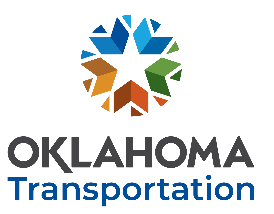 Submit no later than ten working days after the end of the month being reported.ACCOMPLISHMENTS BY TASK NUMBER: (Include every task, corresponding task number, title, description, reporting period accomplishments and an estimated % complete) PROBLEMS ENCOUNTERED:PLANNED WORK ACTIVITIES:REVISIONS TO TIMELINE:ADDITIONAL COMMENTS:Additional information pertinent to the project described in this document may be attached to the end of this form.FORM SUBMISSION:SUBMIT COMPLETED FORM AS AN EMAIL ATTACHMENT AND SEND TO: bhurst@odot.orgAddress email to:Bryan K. Hurst, Administrative Programs OfficerPRINCIPAL INVESTIGATORINSTITUTIONTASK ORDER NUMBERWORK PERIOD FROMWORK PERIOD TOPROJECT TITLE